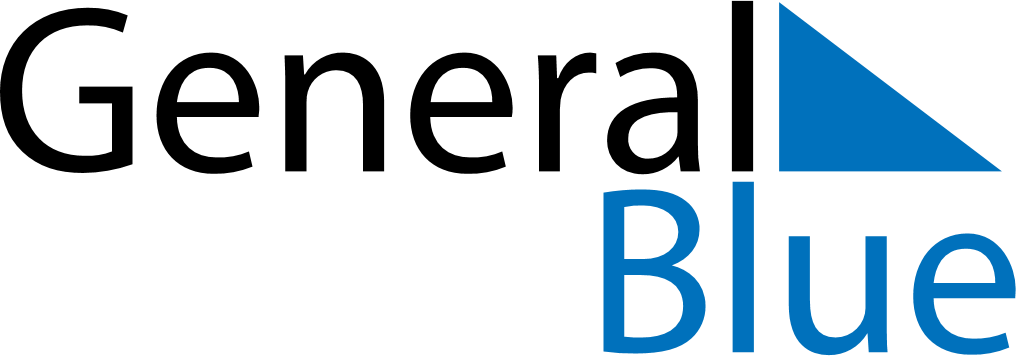 May 2025May 2025May 2025May 2025ReunionReunionReunionSundayMondayTuesdayWednesdayThursdayFridayFridaySaturday1223Labour Day456789910Victory Day111213141516161718192021222323242526272829303031Mother’s DayAscension Day